Publicado en Madrid el 20/02/2024 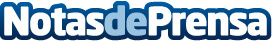 Don Recuperador consigue anular una tarjeta revolving gracias a un informe pericial El Juzgado de 1ª Instancia Nº 1 de Badajoz dicta la primera sentencia en España que anula una tarjeta de crédito revolving gracias a la aportación de un informe pericial. Se acredita que la TAE REAL aplicada fue del 33,97% frente al 21,99% que recogía el contratoDatos de contacto:Artemio CEO Don Recuperador ®654354317Nota de prensa publicada en: https://www.notasdeprensa.es/don-recuperador-consigue-anular-una-tarjeta Categorias: Nacional Derecho Finanzas Madrid http://www.notasdeprensa.es